Folge uns auf Instagram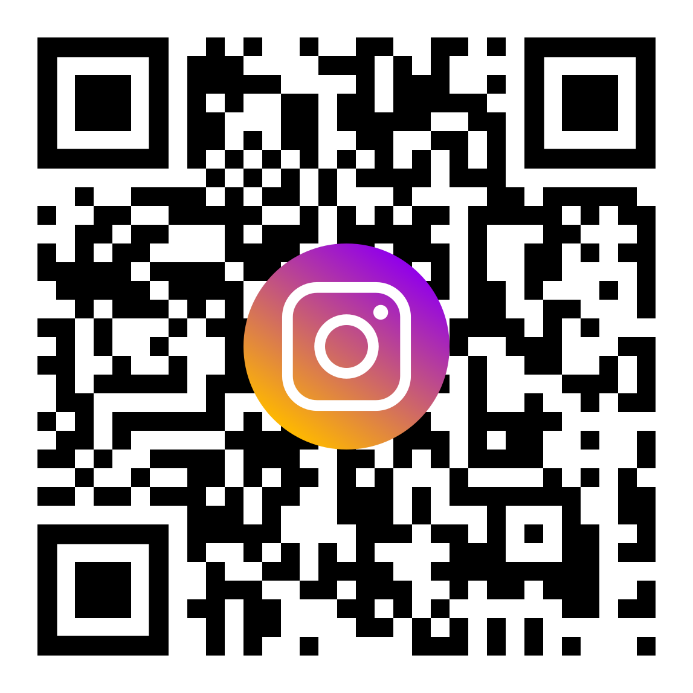 Folge uns auf Facebook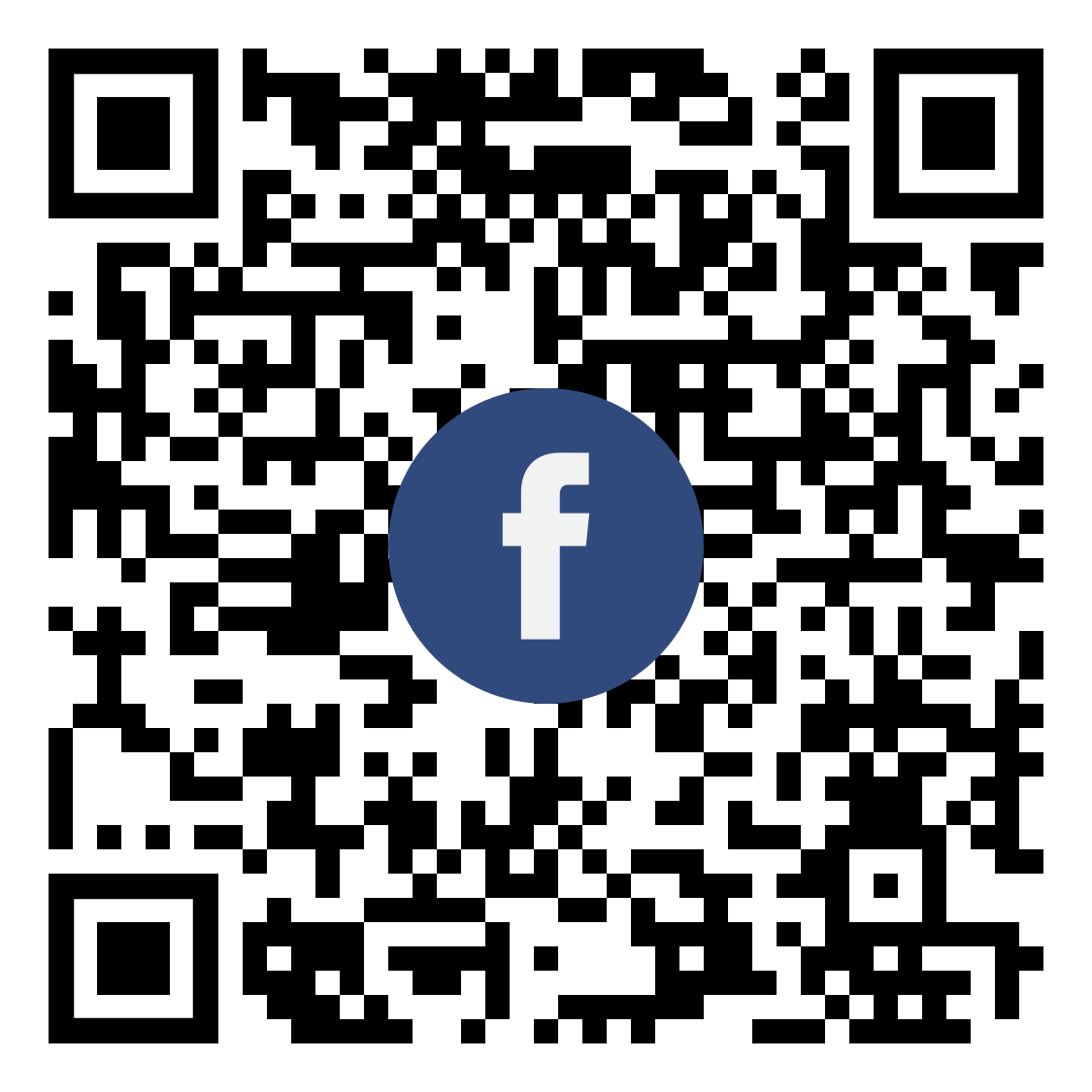 